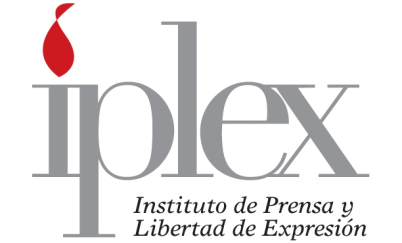 ACTA 79 /2012
16-05-2012Sesión de junta directiva del Instituto de Prensa y Libertad de Expresión (IPLEX), realizada en las a las  12 m.d. en las instalaciones del Bufete Niehaus con la asistencia de los siguientes miembros: Alejandro Delgado Faith, presidente; Raúl Silesky Jiménez, secretario y Sergio Morales Chavarría Vocal II. Ausencias justificadas de Evelyn Ardón Rodríguez, fiscal; Patricia Vega iménez, vicepresidenta; Yanancy Noguera Calderón, tesorera y Marcela Angulo Grillo, Vocal.Se discute y aprueba la siguiente agenda:Lectura y aprobación del acta de la sesión anterior.CorrespondenciaInformesAsuntos AdministrativosVariosArtículo I: Agenda
Lectura y aprobación del acta de la sesión anteriorArtículo II: Acta
Se discute y aprueba, con las respectivas observaciones de forma, el acta de la sesión anterior.Artículo III: CorrespondenciaSe conoce nota del 04 de mayo del 2012, SM-0813-2012, de la Secretaria del Consejo Municipal de San Carlos que traslada a la Comisión Municipal  de Tecnologías de Información” la publicación “El acceso a la información municipal en Internet” emitido por el  Instituto de Prensa y Libertad de Expresión (IPLEX), para su conocimiento. Votación unánime. ACUERDO DEFINITIVAMENTE APROBADO.”Artículo IV: InformesLa tesorera informó que la Comunidad (antigua ASCAP) colaboró nuevamente este año con IPLEX para la realización de la campaña del 3 de mayo, día de la Libertad de Expresión. Por razones de tiempo, la agencia JBQ aportó piezas para medios impresos las cuales se publicaron en el diario La Nación (una página), Al Día (una página), La Teja (una página) y El Financiero (una página). Se solicitó además apoyo al diario Extra, sin embargo, por razones de tiempo de entrega de materiales estos no se pudieron publicaron el 3 de mayo.Se comentó que en la actividad con la UNESCO asistieron más de 80 personas y con la Embajada de los Estados Unidos cerca de 50 personas. La conferencia con la Embajada de los Estados Unidos fue el 3 de mayo a las 10 a.m. en el tercer piso de la Corte Suprema de Justicia y el foro con la UNESCO el 27 de abril a partir de las 8 a.m. en el auditorio del TSE.Artículo IV: Asuntos administrativosEl vocal II asume la promoción para nuevos afiliados del Iplex, él se comunicará con cada una de las personas propuestas y nos pedirá ayuda de ser requerirlo.Quedo en firme la oferta de servicios profesionales para el Grupo La Nación elaborado por Patricia Vega y Carolina Carazo sobre periodismo responsable que inicia según el cronograma en junio del presente año.Se acordó contratar a Steven Acosta quien es el programador y diseñador de El Financiero. El está inscrito en el Ministerio de Hacienda. Cobra por trabajo solicitado y realizado.Se acordó solicitar la elaboración de un nuevo banner del Iplex, la tesorera lo coordinará.Se le solicitará a la Alianza Regional por la Libre Expresión e Información una rebaja en el pago anual de afiliación a partir de nuestro presupuesto anual.Se le acordó solicitarle más información a la OPS/OMS Oficina Frontera E.U.-México para el foro que están organizando durante los meses de mayo y junio del 2012: transporte, hospedaje, duración de los talleres y conferencias. Ellos nos están solicitando recomendar  expertos en comunicación y derechos humanos, libertad de expresión, ética, periodismo de calidad, el rol de los medios de comunicación en situaciones de violencia, salud pública y periodismo.Artículo V: VariosSe le enviará una carta al señor Canciller de la República solicitando, nuevamente, el apoyo de Costa Rica para el fortalecimiento del Sistema Interamericano de los Derechos Humanos y la Defensoría, en vista de la próxima reunión de la OEA en Cochabamba.Se convoca a Asamblea General Extraordinaria para elegir el cargo de fiscal de la Junta Directiva para el lunes 18 de junio, a las 12 md., en las instalaciones del Bufete Niehaus.Alejandro Delgado Faith				Raúl Silesky Jiménez
Presidente 		                                       		Secretario